CURRICULUM VITAEPERSONAL INFORMATION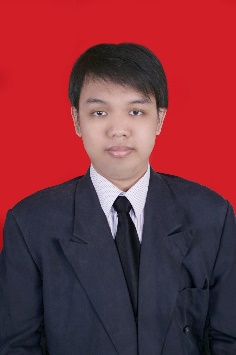 1. Full Name	:	Hudi Satrio Junaidi2. Place and Date of Birth	:	Cirebon, September 12th 19923. Address	:	Brigjen Darsono St. No. 88 Cirebon		West Java4. Sex	:	Male5. Religion	:	Islam6. Marriage Status	:	Single7. Phone	:	+62813204511798. e-mail	:	hudi_1209@yahoo.co.id 9. Blog	:	torablue.wordpress.comEDUCATION HISTORYFORMAL1. (1998 - 2004) SDN Kebon Baru VII Cirebon City2. (2004 - 2007) SMPN 1 Cirebon City3. (2007 - 2010) SMAN 1 Cirebon City4. (2010 - 2015) Bina Nusantara UniversitySKILL1. Can use English both active and passive.Proofreading fan-translated novels (Japanese-English) in my free time.Translating novels (English-Indonesian) in my free time and posts it in my blog.2. Microsoft Office, SQL, Visual Basic, C, C++EXPERIENCE(April 2015) Helping my uncle’s business as a financial admin for 2 weeks.